Школьный сайт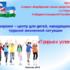 Старт проекта Прорыв к успеху!19.11.2018С 1 октября 2018 года в МКОУ «СОШ №28» г.о. Нальчика стартовал проект «...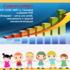 Встреча со специалистами...12.02.20197 февраля 2019г. в школе состоялось общешкольное родительское и ученическое собрание по вопросам профилактики негативных привычек, правонарушений несовершеннолетних...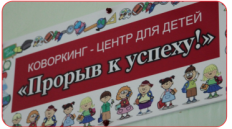 Открытие Коворкинг-центра  5 марта 2019 г. в  МКОУ «СОШ №28» г.о. Нальчик состоялось открытие Коворкинг-центра для детей и подростков, находящихся в трудной жизненной ситуации «ПРОРЫВ К ...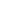 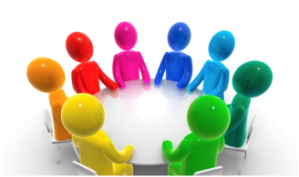 Встреча с интересными ...  Встреча с интересными людьми за круглым столом 13 марта  2019г. в рамках приоритетных направлений современной государственной политики России, формирования достойной жизненной ...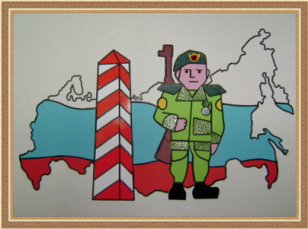 Встреча с пограничниками(профориентационная работа)20 марта 2019г. в коворкинг-центре МКОУ «СОШ №28» г.о. Нальчик для членов юнармейского отряда и движения юных патриотов  состоялась встреча с представителями ПУ ФСБ России по КБР. 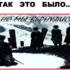 Встреча с успешными людьми...30.04.201929 апреля в МКОУ «СОШ №28» г.о. Нальчик в Коворкинг - центре «Прорыв к успеху!» состоялась очередная встреча...